АДМИНИСТРАТИВНАЯ ПРОЦЕДУРА № 1.7.Включение в списки на получение льготных кредитов на капитальный ремонт и реконструкцию жилых помещений, строительство инженерных сетей, возведение хозяйственных построек граждан, постоянно проживающих и работающих в населенных пунктах с численностью населения до 20 тыс. человек ** Соответствующая информация из единого государственного регистра недвижимого имущества, прав на него и сделок с ним может быть получена уполномоченным органом посредством общегосударственной автоматизированной информационной системы в форме информационного сообщения.Документы и (или) сведения, представляемые гражданином для осуществления административной процедуры•  заявление (форма заявления) паспорт или иной документ, удостоверяющий личность
         проектно-сметная документация на выполнение работ
         договор подряда – в случае выполнения работ подрядным способом
         сведения о совокупном доходе граждан и членов их семей, участников долевой собственности и членов их семей (в случае, если жилое помещение находится в долевой собственности) за 12 месяцев, предшествующих месяцу подачи документов
         нотариально удостоверенные согласия всех граждан – участников долевой собственности (в случае, если жилое помещение находится в долевой собственности) на капитальный ремонт и реконструкцию жилого помещения, строительство инженерных сетей, возведение хозяйственных помещений и построек с привлечением льготного кредита на указанные целиДокументы, запрашиваемые службой «одно окно» при осуществлении административной процедуры	справка о месте жительства и составе семьи или копия лицевого счетавыписка из регистрационной книги о правах, ограничениях (обременениях) прав на изолированное помещение**справка о правах гражданина и членов его семьи на объекты недвижимого имущества** – в отношении не вступивших в брак и проживающих совместно с гражданином и (или) его супругом (супругой) нетрудоспособных детей в возрасте старше 23 лет, являющихся инвалидами I или II группы, нуждающихся в постоянном постороннем уходе или посторонней помощиРазмер платы, взимаемой при осуществлении административной процедурыбесплатно Максимальный срок осуществления административной процедуры15 дней со дня подачи заявления, а в случае запроса документов и (или) сведений от других государственных органов, иных организаций – 1 месяцСрок действия справки, другого документа (решения), выдаваемых (принимаемого) при осуществлении административной процедуры 	3 месяцаК сведению граждан!С вопросами по осуществлению данной административной процедурыВы можете обратиться:•  в службу «Одно окно» райисполкома: г. Осиповичи, ул.Сумченко, 33, тел. (802235) 66191, 56998, 56614, 27786, 142Режим работы: понедельник с 8.00 до 20.00вторник-пятница с 8.00 до 17.00.К сведению граждан!С вопросами по осуществлению данной административной процедурыВы можете обратиться:•  в службу «Одно окно» райисполкома: г. Осиповичи, ул.Сумченко, 33, тел. (802235) 66191, 56998, 56614, 27786, 142Режим работы: понедельник с 8.00 до 20.00вторник-пятница с 8.00 до 17.00.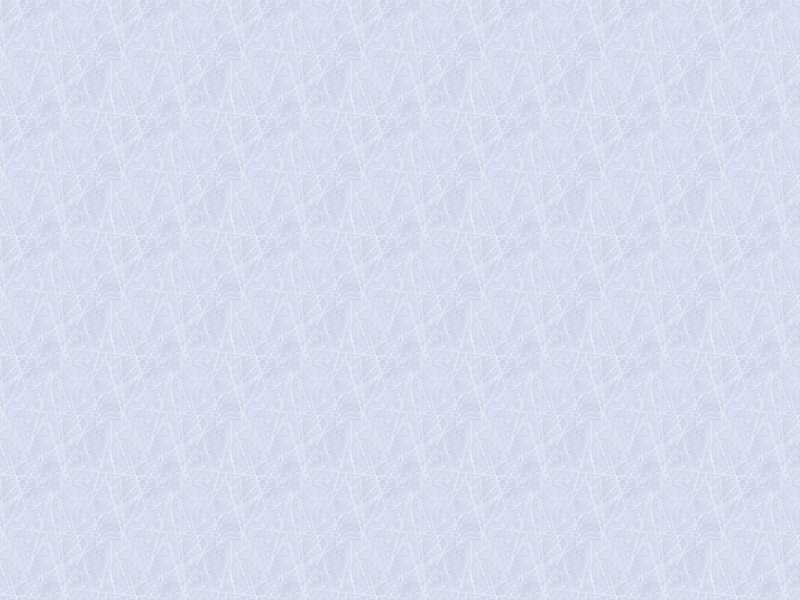 